  COFRESCod. 0001 Val. $3.99             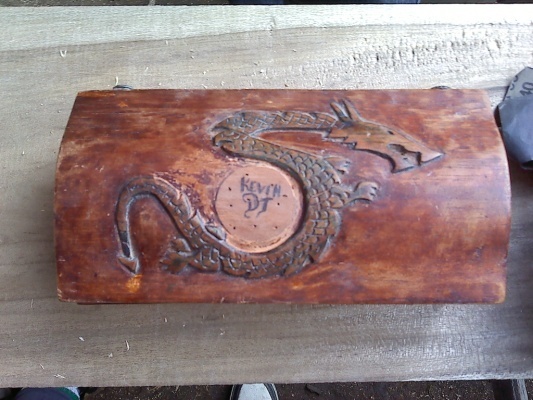 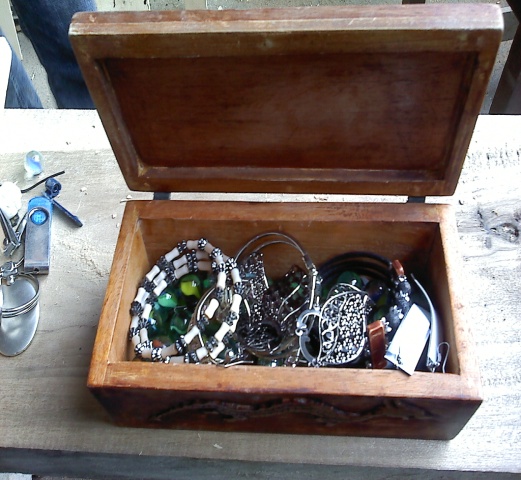 LLAV6ES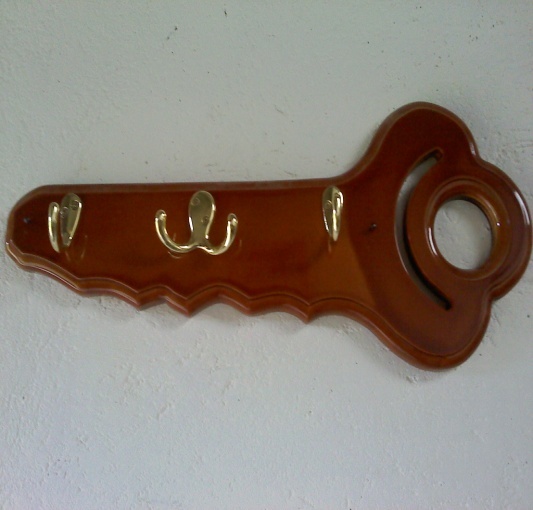   Cod. 0002 Val.$2.99     CUADROS                     Cod. 0003 Val.$1.99                                     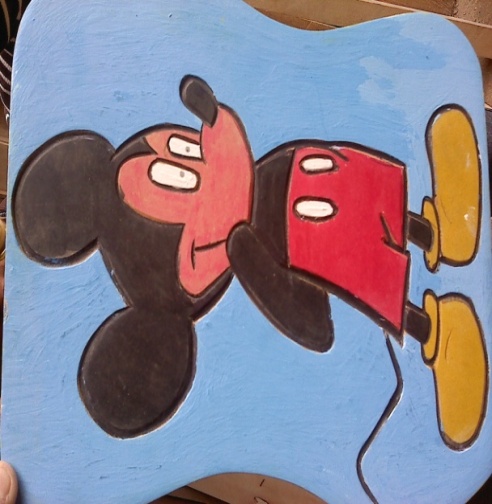 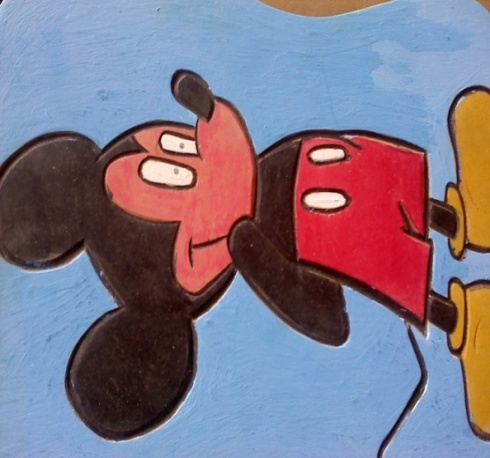 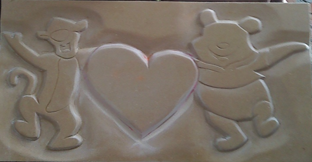 Cod. 0004 Val.$3.99